ФЕДЕРАЛЬНОЕ ГОСУДАРСТВЕННОЕ АВТОНОМНОЕ УЧРЕЖДЕНИЕ ДОПОЛНИТЕЛЬНОГО ПРОФЕССИОНАЛЬНОГО ОБРАЗОВАНИЯ«СЕВЕРО-КАВКАЗСКИЙ УЧЕБНО-ТРЕНИРОВОЧНЫЙ ЦЕНТР ГРАЖДАНСКОЙ АВИАЦИИ»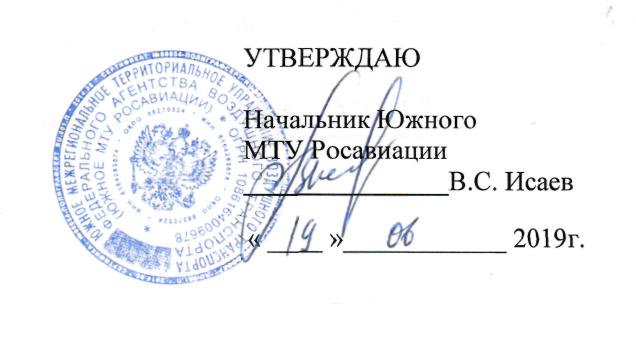 Дополнительная профессиональная программаповышения квалификации«Наземная периодическая подготовкачленовлётных экипажей  ВЕРТОЛЕТА Ка-32 и его модификаций»г. Ростов-на-Дону2019 г.Модуль 1 «Наземная периодическая подготовка пилотов ВС Ка-32 и его модификаций»Модуль 2 «Наземная периодическая подготовка  бортинженеров (бортмехаников)ВС Ка-32 и его модификаций»СодержаниеМодуль 1Наземная периодическая подготовка пилотов ВС Ка-32 и его модификацийМодуль 2Наземная периодическая подготовка бортинженеров (бортмехаников) ВС Ка-32 и его модификацийКатегория слушателей.ПилотыБортинженеры(бортмеханики)Продолжительность обучения  (час.).45 час40 часСрок обучения (учебных дней)6-7 учебных дней5-6  учебных днейФорма обучения.Очная, с отрывом от производстваОчная, с отрывом от производстваРежим занятий.6    учебных дней в неделю6    учебных дней в неделюПродолжительность учебного дня.6 -8    часов в день6 -8    часов в деньПродолжительность учебного часа.45 минут45 минутФорма контроля.Экзамен/зачётЭкзамен/зачёт№ п/пНаименование учебных дисциплинКоличество академических часовКоличество академических часовКоличество академических часов№ п/пНаименование учебных дисциплинВсегочасЛекциичасФорма контроля, час.1.Выполнение полетов в особыхусловиях.22Зачет2.Выполнение полетов в условиях сдвига ветра.21Экзамен/13.Теоретическая подготовка по выводу вертолета из сложного пространственного положения.11Зачет4.Действия при срабатывании системы предупреждения о близости земли (СРПБЗ, EGPWS).21Экзамен/15.Системы воздушного судна:15125.1Конструкция и летная эксплуатация  вертолета.54Экзамен/15.2Конструкция и летная эксплуатация двигателя.вертолета54Экзамен/15.3Электро-, приборное и радиооборудование вертолета и его летная эксплуатация.54Экзамен/16.Выполнение нормальных процедур выполнения полетов и действия в аварийных ситуациях (РЛЭ).65Экзамен/17.Определение летных характеристик вертолета(практическая аэродинамика).54Экзамен/18.Воздушная навигация.44Зачет9.Авиационная метеорология.44Зачет10.Воздушное законодательство.44ЗачетИтого по модулю, часов45387№ п/пНаименование учебных дисциплинКоличество академических часовКоличество академических часовКоличество академических часов№ п/пНаименование учебных дисциплинВсегочасЛекциичасФорма контроля, час.1.Выполнение полетов в особых условиях.22Зачет2.Выполнение полетов в условиях сдвига ветра.21Экзамен/13.Теоретическая подготовка по выводу вертолета из сложного пространственного положения.11Зачет4.Действия при срабатывании системы предупреждения о близости земли (СРПБЗ, EGPWS).21Экзамен/15.Системы воздушного судна:18155.1Конструкция и летная эксплуатация  вертолета.65Экзамен/15.2Конструкция и летная эксплуатация двигателя.вертолета65Экзамен/15.3Электро-, приборное и радиооборудование вертолета и его летная эксплуатация.65Экзамен/16.Выполнение нормальных процедур выполнения полетов и действия в аварийных ситуациях. (РЛЭ).65Экзамен/17.Определение летных характеристик вертолета  (практическая аэродинамика)54Экзамен/18.Воздушное законодательство44ЗачетИтого по модулю, часов40337